20.12.2022               8–1. СД МОК/22О направлении средств стимулирования управы района Кунцево города Москвы на реализацию мероприятий по благоустройству территорий района Кунцево города Москвы в 2023 годуВ соответствии с постановлением Правительства Москвы от 26 декабря 2012 года №849-ПП «О стимулировании управ районов города Москвы» Совет депутатов муниципального округа Кунцево решил:1. Согласовать направление средств стимулирования управы района Кунцево города Москвы в объёме 62 792 084,98 руб. на реализацию мероприятий в 2023 году:- по установке контейнерных площадок по 24 адресам на общую сумму 10 712 019,41 руб. согласно приложению 1;- по устройству дорожно-тропиночной сети по 6 адресам на общую сумму 17 867 847 руб. согласно приложению 2;- по реконструкции двух подпорных стенок на общую сумму 2 942 932 руб. согласно приложению 3;- по проектированию дворовых территорий на 2023–2024 гг. на общую сумму 2 999 933,15 руб. по 6 адресам согласно приложению 4;- по благоустройству спортивной дворовой площадки по адресу ул.Академика Павлова, дом 21, корп.1.2 в объеме 28 269 353,42 руб. согласно приложению 5.2.Опубликовать настоящее решение в бюллетене «Московский муниципальный вестник», разместить на официальном сайте муниципального округа Кунцево www.kuntsevo.org.3.Направить настоящее решение в управу района Кунцево города Москвы и Департамент территориальных органов исполнительной власти города Москвы в течение 3 дней со дня его принятия. 4. Контроль исполнения настоящего решения возложить на главу муниципального округа Кунцево Д.В.Лещенко.Главамуниципального округа Кунцево                                                      Д.В.ЛещенкоМероприятия по установке контейнерных площадок по 24 адресам за счет средств стимулирования управы района Кунцево города МосквыМероприятия по устройству дорожно-тропиночной сетив 2023 году по 6 адресам за счет средств стимулирования управы района Кунцево города Москвы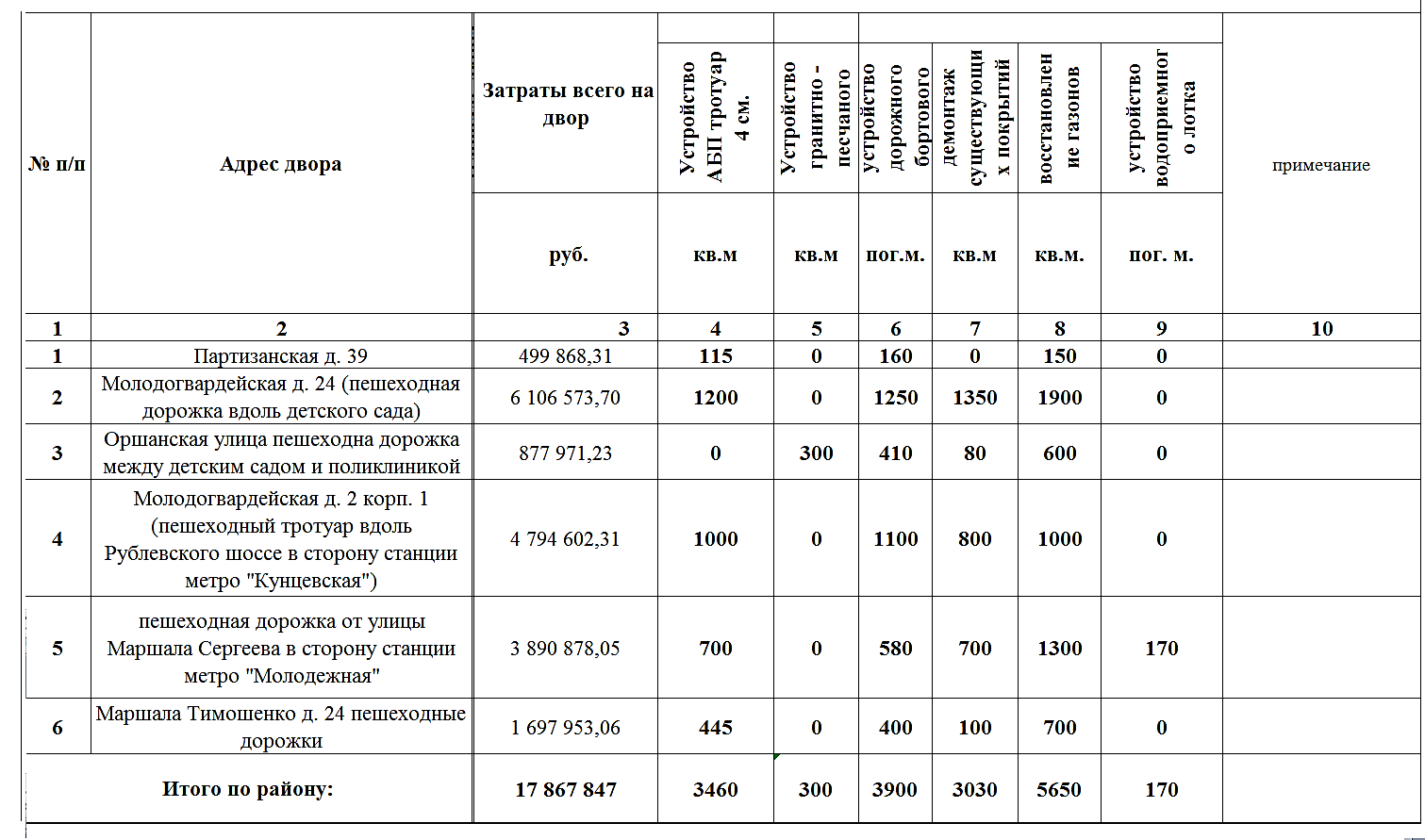 Мероприятия по реконструкции двух подпорных стенок за счет средств стимулирования управы района Кунцево города МосквыМероприятия по проектированию дворовых территорий на 2023–2024 гг. за счет средств стимулирования управы района Кунцево города МосквыБлагоустройство спортивной дворовой площадки в 2023 году за счет средств стимулирования управы района Кунцево города Москвы№ п/пАдресКоличество контейнеровСумма(руб)15-я Мякининская ул., д. 21 2389843,6122-я Мякининская ул., д. 162389843,6132-я Мякининская ул., д. 182389843,614Бобруйская ул., д. 343415182,505Бобруйская ул., д. 22, к.13415182,506Молдавская ул., д. 64473140,737Молодогвардейская ул., д. 54473140,738Истринская ул., д. 10, к.13415182,509Ельнинская ул., д. 20, к.18720871,8410Рублевское шоссе, д.109, к. 53415182,5011Ярцевская ул., д. 73415182,5012Ярцевская ул., д. 44473140,7313Партизанская ул., д. 13, к.14473140,7314Кунцевская ул., д. 4, к.16585399,8615Кунцевская ул., д. 24473140,7316Кунцевская ул., д. 7, к.13415182,5017Молодогвардейская ул., д.19, к.13415182,5018Полоцкая ул., д.25, к.13415182,5019Молодогвардейская ул., д. 30, к.13415182,5020Ельнинская ул., д.22, к.13415182,5021Ельнинская ул., д. 53415182,5022Партизанская ул., д. 264473140,7323Рублевское шоссе, д. 20, к. 13415182,5024Рублевское шоссе, д. 93, к.13415182,50ИТОГО10 712 019,41№ п/пАдрес  Сумма(руб.) Сумма(руб.)№ п/пАдрес  Сумма(руб.) Сумма(руб.)1Рублевское шоссе, д. 22 корп.1 Подпорная стенка 90х40х10000см1 530 144,911 530 144,912Улица Коцюбинского, д. 10 Подпорная стенка 135х40х23000см1 412 786,701 412 786,70Итого по району: Итого по району: Итого по району: 2 942 9322 942 932АДРЕСА ДВОРОВЫХ ТЕРРИТОРИЙОбщая стоимость работ (руб.)1Улица Молодогвардейская, дом 502 999 933,15 руб.2Рублевское шоссе, дом 91, корп.22 999 933,15 руб.3Улица Новолучанская, д.52 999 933,15 руб.4Улица Новорублевская, д.32 999 933,15 руб.5Улица Новорублевская, д.д. 4-62 999 933,15 руб.6Улица Ельнинская, д.1, корп.1,2,32 999 933,15 руб.п/пАдрес объектаФункциональное назначение планируемых работОриентировочная стоимость работ( руб.)Ул. Академика Павлова. дом 21, корп. 1,2Мероприятия по благоустройству спортивной площадки28 269 353,42  руб.